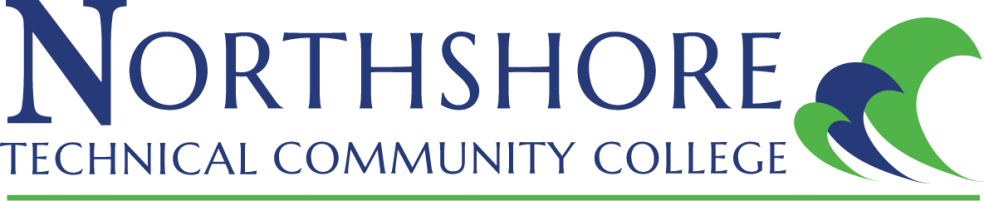 Faculty Senate 2022 – 2023December 12, 2022 10:30 amVirtual Meeting: ZoomMeeting call to order.Review of November Meeting Minutes Old BusinessUpdates on adjunct pay ratesEffective Spring 2023, adjunct faculty paid by the credit hour will be at a rate of $700 per credit hour.Feedback and updates on the LCTCS Teaching Faculty Evaluation ToolNew BusinessRemote work policy draftFaculty feedback?Updates: Faculty Senate Sub-CommitteesFaculty Affairs Finance Committee Public Relations Faculty On-boarding DiscussionOpen floor for new discussionsVolunteers for Science OlympiadGuest speaker: Angel PerillouxRemindersFaculty return to campus January 9, 2023Closing – Next meeting? 